Základní škola a Mateřská škola, Lično, okres Rychnov nad KněžnouSoučást – Mateřská školaŠkolní vzdělávací program pro předškolní vzdělávání„Spolu nás to baví“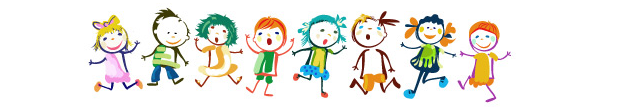 Školní vzdělávací program PV byl projednán a schválen na pedagogické radě dne 8.1.2020pod č.j. ZSMSL/09/2020.Platnost dokumentu je od 9.1.2020 do 31.8.2023s pravidelnou aktualizací na základě evaluační činnosti.Vypracovala Jana Francová, vedoucí učitelka MŠSchválila Mgr. Marta Kopecká, ředitelka školyMotto:„Výchova je zaměstnání, v němž člověk musí ztrácet čas, aby ho získal.“RousseauObsah:Identifikační údaje2.  Charakteristika školy3.  Podmínky vzděláváníVěcné podmínkyŽivotosprávaPsychosociální podmínkyOrganizační chod školyŘízení mateřské školyPersonální zajištěníSpoluúčast rodičůPodmínky pro vzdělávání dětí se speciálními vzdělávacími potřebamiPodmínky pro vzdělávání dětí nadaných Podmínky pro vzdělávání dětí od dvou do tří let     4. Organizace vzděláváníOrganizace dne v mateřské školeCharakteristika třídyTřídní pravidlaPřijímání dětí do MŠ     5. Charakteristika vzdělávacího programu     6. Vzdělávací obsah     7. EvaluaceIdentifikační údaje školyNázev:Základní škola a Mateřská škola, Lično, okres Rychnov nad KněžnouAdresa:Základní škola a Mateřská škola, Lično,okres Rychnov nad KněžnouLično 43517 35Ředitelka:Mgr. Marta KopeckáVedoucí učitelka:Jana FrancováZřizovatel:Obec LičnoIČO:70980314Telefon:Základní škola	494 384 221Mateřská škola 	494 384 749Součásti zařízení:Základní škola	-	Lično 43Mateřská škola 	-	Lično 1Školní družina	-	Lično 43Školní jídelna	-	Lično 1Charakteristika školyZ historie:Vznik Mateřské školy v Ličně je datován k  4.9.1961. Podle záznamů kroniky byla původně umístěna v objektu JZD. Hned v prvním roce zahájení činnosti bylo zapsáno 26 dětí. Původní prostory školy byly však, podle záznamů, zcela nevyhovující – vlhké a studené místnosti, šatna bez vytápění, suchý záchod.V roce 1967 se mateřská škola přestěhovala do budovy jiné – tehdejšího majetku MNV – kde po drobné adaptaci využívala polovinu zařízení. S rostoucím počtem dětí přestala zcela vyhovovat i tato místa, a proto byla zahájena rozsáhlá úprava celé budovy.  Byly zrušeny byty několika nájemníků v 1. patře budovy a celé patro bylo přizpůsobeno potřebám mateřské školy. Po adaptaci byl zahájen provoz 9. října 1978 s počtem zapsaných dětí 35. V této podobě funguje mateřská škola dodnes. Během doby byly obnoveny omítky, vyměněna okna, upraveno venkovní schodiště.Současnost:Od 1.1.2003 je škola součástí příspěvkové organizace – Základní škola a Mateřská škola, Lično, okres Rychnov nad Kněžnou. Mateřská škola je jednotřídní s kapacitou 28 dětí.V přízemí budovy se nachází hospodářské zázemí – školní kuchyň, jídelny, spíž, úklidová místnost, šatna ZŠ, šatna a sociální zázemí pro zaměstnance. V přízemí budovy se také nachází Pošta.V patře je třída, herna a ložnice – ty tvoří jediná velká místnost, která je rozdělena shrnovačkami. Ty v případě potřeby umožňují prostor zmenšit a jednotlivé sekce od sebe oddělit. Dále je v patře sborovna, šatna (každé dítě má svůj věšák s ramínkem a sáčkem označeným svojí značkou), za šatnou je situováno sociální zařízení. Pět toalet bylo v nedávné době vyměněno.  Od WC je umývárna oddělena zděnou příčkou, ručníky jsou zavěšeny ve skříňkách označených značkou dítěte. Ve skříňkách jsou také kelímky se zubními kartáčky. Hřeben má každé dítě svůj uložený v sáčku v šatně (z hygienických důvodů – příp. výskyt vší).Vlastní zahradu mateřská škola nemá, děti využívají zahradu u základní školy.Mateřská škola je umístěna v centru obce, nemá vlastní zahradu. Děti využívají zahradu u ZŠ, která je postupně vybavována hracími prvky. K vycházkám jsou bohatě využívány přilehlé louky, lesíky, dětské hřiště na „Hůrce“ nebo u sokolovny.Do mateřské školy docházejí především děti z Lična a spádových obcí Radostovice a Ostašovice.Podmínky vzděláváníVěcné podmínkyškola je jednotřídní, probíhají v ní celodenní aktivity dle potřeb a záměrubudova prošla v minulých letech několika vnitřními opravami (výměna oken, rekonstrukce podlah a topení)kuchyň MŠ je dobře a moderně vybavena, odpovídá požadavkům hygienické vyhláškyvybavení pomůckami, materiály a doplňky odpovídá počtu dětí a jejich věku, dle potřeby a finančních možností se doplňuje a obměňujepodstatná část hraček je umístěna tak, aby je děti viděly, samy si je mohly půjčovat a samy je ukládathygienické zařízení a vybavení pro odpočinek odpovídá počtu dětíděti se samy podílejí na výzdobě školy, dětské práce jsou přístupné, aby si je mohli prohlédnout rodiče, některé i širší veřejnostpráci mateřské školy se mohou občané Lična dočíst v místním Zpravodaji, který vychází 4x ročnězahrada mateřské školy byla zrušena, využíváme zahradu u základní školyzlepšení: ve spolupráci s obcí zmodernizovat hygienické zařízení (toalety, umývadla, sprcha) do roku 2021Životosprávadětem je poskytována plnohodnotná a vyvážená strava dle příslušných předpisůje zachována vhodná skladba jídelníčku, dodržována technologie přípravy pokrmů a nápojůje zajištěn dostatečný pitný režim v průběhu celého dne dítěte v mateřské školepři svačinách a obědě se děti dle možností obsluhují samy, samy si mohou zvolit velikost porceděti podle individuálních schopností používají celý příborděti do jídla nenutíme, ale snažíme se, aby všechno alespoň ochutnaly a naučily se tak zdravému stravováníděti jsou dostatečně dlouho venku, program činností je přizpůsobován kvalitě ovzduší a počasíděti mají dostatek volného pohybu venku i v interiéru mateřské školyv denním programu je respektována individuální potřeba aktivity, spánku a odpočinku jednotlivých dětí (dětem s nižší potřebou spánku je nabízen klidný program, donucovat děti ke spánku na lůžku je nepřípustné)zlepšení: učit děti pít neslazené nápoje – čaje, v letních měsících vodu s citronem a bylinkami (během celého školního roku)Psychosociální podmínkyvšichni dospělí usilují o spokojenost a pocit bezpečí dítěteoceňujeme a podporujeme ty formy chování dítěte, které jsou žádoucíje nepřípustné dítě zesměšňovat nebo ponižovatvšechny děti mají rovnocenné postavení a žádné z nich není zvýhodňováno ani znevýhodňovánonově příchozí děti mají možnost postupně se adaptovat na nové prostředí a situace dle jeho potřebděti si mohou do mateřské školy nosit svoje oblíbené hračkyděti mají dovoleno s oblíbeným plyšákem spátrodina i škola klade na dítě takové požadavky, které je schopno zvládnout a nabízí vstřícnou a optimální pomocsnažíme se sladit život dítěte s životem v mateřské škole podle potřeb dítěte a podmínek rodičů (vzájemná domluva o příchodu a odchodu dítěte z MŠ)vzdělávací nabídku přizpůsobujeme potřebám a nárokům předškolního dítěte, nabídka by měla být pestrá, dětem blízká, pochopitelná, přiměřeně náročnápři pozorování hledáme odpovědi na otázky:co dítě zajímáuspokojuje-li nabídka zájmy a potřeby dítětepracuje-li dítě se zaujetímv čem je dítě silné, kde má slabinyvzájemná pomoc a spolupráce mezi dětmijak řeší konfliktyzlepšení: více hodnotit práci s dětmi, využívat zpětné vazby pro další plánování, podporovat samostatnost při rozhodování a práci dítěte, převaha kladného hodnocení a pochvaly dítěte (celoročně)Organizační choddenní řád je dostatečně pružný, vychází z potřeb dětí, umožňuje reagovat na individuální možnosti dětípředškolní vzdělávání uskutečňujeme formou vyvážených spontánních i řízených aktivitzvýšená péče v didakticky cílených činnostech je věnována dětem s odkladem školní docházky a předškolním dětem v kolektivních i individuálních činnostechdidakticky cílená činnost (přímo či nepřímo řízená) je založena na aktivní účasti dětí, omezující přijímání hotových poznatků a využívající prožitkového, kooperativního a situačního učeníspontánní hry probíhají od příchodu dětí do pobytu venku a po odpoledním odpočinku, prolínají se s činnostmi řízenými učitelkami ve vyváženém poměru, se zřetelem na individuální potřeby a jejich tempodoplňkové aktivity jsou společně plánované s rodiči na daný školní rok, nabízíme v kroužku angličtiny, tělesné výchovy, v zimním období lyžařský kurzv případě výletů je organizace dne uzpůsobena dle požadovaných potřebzlepšení:  více zohledňovat věkové skupiny dětí (celoročně)Řízení mateřské školypro všechny zaměstnance jsou stanovena jasná pravidla a kompetence, které vymezuje organizační řád a směrnice ředitelky školyje kladen důraz na týmovou práci a vzájemnou spoluprácipedagogické porady probíhají dle plánu a dle potřeb školyučitelky pracují podle vypracovaného ŠVP PVkontrolní a evaluační činnost zahrnují všechny stránky chodu MŠaktivní spolupráce s rodičiinformační systém – nástěnky, rodičovské schůzky, příspěvky do Zpravodaje obcespolupráce se zřizovatelem a Základní školou Ličnoředitelka školy vyhodnocuje práci všech zaměstnanců, pozitivně zaměstnance motivuje a podporuje jejich vzájemnou spoluprácive škole funguje informační systém prostřednictvím pravidelných konzultací ředitele s učitelkami a provozním personálemzlepšení: vypracovat evaluační plán podle metodiky p. inspektorky (do konce února 2020)Personální zajištěnív mateřské škole pracují 2 pedagogické pracovnice s odbornou kvalifikací pro práci s dětmi v předškolním zařízenídále zde pracuje 1 uklízečka, 1 kuchařka a 1 vedoucí školní jídelny, která pracuje zároveň jako pomocná síla v kuchynipedagogické pracovnice mají možnost využívat nabídek různých vzdělávacích institucí s akreditací MŠMTředitelka školy podporuje profesní růst pedagogů, reaguje na požadavky a vývoj současné společnostirozvrh přímé pedagogické práce je uzpůsoben tak, aby byla zajištěna optimální pedagogická péče při práci s dětmiSpoluúčast rodičůnaším záměrem je navázat úzkou spolupráci s rodinouumožňujeme rodičům, aby se zapojovali do výchovného procesu, aby pomáhali rozvíjet myšlenky a praktiky ŠVPkaždodenním kontaktem nabízíme rodičům poradenský servis v oblasti výchovy a snažíme se o navázání oboustranné důvěryrodiče jsou o dění v mateřské škole denně informováni na nástěnkách, 2x do roka plánujeme rodičovské schůzkyspolupráce s rodiči je pro nás velice důležitá, protože jsme zařízení, které doplňuje výchovu v rodinězajišťujeme specializované služby, ke kterým není předškolní pedagog dostatečně kompetentní – spolupráce s SPC, logopedickou poradnoupedagogové chrání soukromí rodiny a zachovávají diskrétnost v jejich svěřených vnitřních záležitostechzlepšení: spolupráce s rodiči při organizaci dílniček (Vánoce 2020), možnost účasti rodičů na školním výletě (červen 2020)Podmínky pro vzdělávání dětí se speciálními vzdělávacími potřebamiRámcové cíle a záměry předškolního vzdělávání jsou pro vzdělávání všech dětí společné. Dítětem se speciálními vzdělávacími potřebami se rozumí dítě, které k naplnění svých vzdělávacích možností nebo k uplatnění nebo užívání svých práv na rovnoprávném základě s ostatními potřebuje poskytnutí podpůrných opatření.Realizaci podpůrných opatření 1. stupně provádí škola formou plánu pedagogické podpory (PLPP).PLPP vyhotoví učitelky na základě pedagogické diagnostiky, bude projednán na pedagogické radě a bude průběžně realizován. Za plnění PLPP odpovídají obě učitelky, PLPP je pravidelně vyhodnocován (nejpozději po 3 měsících).Pokud realizovaná opatření nevedou k požadované změně a uplynula lhůta pro jejich vyhodnocení, očekávaná efektivita se nenaplnila, škola prostřednictvím učitelek iniciuje vyšší stupeň podpory.Realizace podpůrných opatření 2. - 5. stupně dle doporučení ŠPZ (PPP, SPC), která spočívají v:poradenské pomoci školy a ŠPZúpravě metod a forem vzdělávání, možných úprav hodnocení, organizace výuky včetně zabezpečení výuky předmětů speciálně pedagogické péče (podpora přípravy na školu, rozvoj učebního stylu)úprava obsahu a očekávaných výstupů vzdělávánívzdělávání dle IVP (vypracuje asistent pedagoga) do jednoho měsíce od podpisu doporučení rodičem)využívání pomůcek pro rozvoj smyslů a vizuomotorické koordinace, pomůcky pro výuku tělesné výchovy, vhodně upravené výukové materiály, osvětlení pracovního místaspolupráce s rodinou dítětePro děti s přiznanými podpůrnými opatřeními prvního stupně je ŠVP podkladem pro zpracování PLPP.Pro děti s přiznanými podpůrnými opatřeními od druhého stupně je ŠVP podkladem pro tvorbu IVP.PLPP zpracovává škola samostatně.IVP zpracovává škola na základě doporučení ŠPZ.Podmínky pro vzdělávání dětí nadanýchnadaným dětem bude v souladu s vývojem jejich dovedností rozšířen obsah vzdělávání nad rámec stanovený ŠVP (obtížnější úkoly, širší nabídka náročnějších činností k tématu)podpůrná opatření pro podporu nadání budou stanovena školským poradenským zařízením po projednání s MŠ a zákonným zástupcem dítětevyužívají spolupráce s PPPPodmínky pro vzdělávání dětí od dvou do tří letmateřská škola je vybavena dostatečným množstvím podnětných a bezpečných hraček a pomůcek vhodných pro dvouleté dětiučitelky mají pozitivní vztah k dětem této věkové kategorie, uplatňují k dítěti laskavě důsledný přístup v přímé pedagogické činnosti se v maximální míře překrývajíje zajištěn vyhovující režim dne, který respektuje potřeby dětí (zejména pravidelnost, dostatek času na realizaci činností, dostatečný odpočinek)vzdělávací činnosti jsou realizovány v menších skupinách nebo individuálně, podle potřeb a volby dětí, převládají spontánní činnostidvouletým dětem umožňujeme používat specifických pomůcek pro zajištění pocitu bezpečí a jistoty (polštářky a plyšáky z domova)principy vzdělávací nabídky: jednoduchost, časová nenáročnost, známé prostředí, dostatek prostoru a času pro volný pohyb a hrumetody práce: situační učení, spontánní sociální učení (nápodoba), prožitkové učení, učení hrou a činnostmiOrganizace vzděláváníMŠ je jednotřídní s celkovým počtem 28 dětípráce s dětmi vychází z dobrých vztahů mezi učitelkou a dětmi, mezi dětmi samotnými a mezi učitelkou a rodičiděti mají dostatek prostoru a času spontánní hrujsou vytvořeny podmínky pro individuální, skupinové i frontální činnosti, děti mají možnost účastnit se společných činností v malých i velkých skupináchpoměr spontánních a řízených činností je vyváženýveškeré aktivity jsou organizovány tak, aby děti byly podněcovány k vlastní aktivitě a experimentování, aby se zapojovaly do organizace činnostípedagogové se plně věnují dětem a jejich vzdělávánído denního programu jsou pravidelně zařazovány řízené zdravotně pohybové aktivitydenní režim je volný a má především výchovný význam, pevně je stanovena pouze doba podávání jídla a odpočinkuplánování činností vychází potřeb a zájmu dětídle domluvy s rodiči je možný adaptační program pro nově přijaté dětiOrganizace dne v mateřské škole  6.00  -   9.30	spontánní hry, didakticky zacílené činnosti ve skupinách i individuálně, jazykové chvilky, smyslové hry, pohybové aktivity, hygiena, svačina, integrované vzdělávání (prožitkové, kooperativní, tematické učení)  9.30  -  11.30		příprava na pobyt venku, pobyt venku11.30  -  12.00		oběd, hygiena12.00  -  14.00		relaxace s pohádkou, odpočinek, klidové aktivity14.00  -  14.30		hygiena, svačina- 15.30		spontánní aktivity dětíPři řízených činnostech, pobytu venku a obědě je zajištěna účast 2 pedagogů.Charakteristika třídyHeterogenní třídaTřídní pravidlaNa počátku každého školního roku vytváříme společně s dětmi pravidla třídy. Povídáme si o tom, že děti mají svá práva, ale také povinnosti. Domluvíme se, jak bychom se měli ve třídě a v celé  MŠ chovat, abychom se všichni cítili dobře a bylo nám spolu hezky.Třídní pravidla – „Krtečkova pravidla“Srdíčkové pravidlo (Ve školce se máme rádi a jsme velcí kamarádi. Hračky si vždy půjčujeme, se všemi se zasmějeme.)Šnečkové pravidlo (Pozor děti na úraz, ve třídě je hodně nás, proto nožky neběhají, pomalu zde chodívají.)Pusinkové pravidlo (Pár kouzelných slovíček při sobě vždy nosím, nashledanou, dobrý den, děkuji a prosím. Pusinka by se zlobila, kdyby škaredě mluvila, raději se usmívá a jen hezky povídá.Kapičkové pravidlo (Voda a mýdlo jsou kamarádi, umyjí nám ruce rádi. Vodou ale neplýtváme, pouštíme jen tehdy, když máme.Talířkové pravidlo (Ke stolu si sedneme, už se ani nehneme. Záda pěkně narovnáme, na kolínka ruce dáme a počkáme chviličku na dobrou polívčičku.)Hračkové pravidlo (Když si hračky roztahám, na místo je vždycky dám, hračky se pak usmívají, když pořádek kolem mají)Odpočinkové pravidlo (Když na postýlce ležíme, společně se ztišíme. Spánek je ti pro naše zdravíčko, veselou mysl a šikovné tělíčko.)Přijímání dětí do MŠNa rozhodnutí ředitelky školy o přijetí dítěte k předškolnímu vzdělávání se vztahuje zákon č.500/2004 Sb. správní řád, ve znění pozdějších předpisů.Děti jsou do školy přijaty na základě Žádosti o přijetí dítěte v rámci přijímacího řízení, které se koná v měsíci květnu, a to po dohodě se zřizovatelem školy.O termínu a organizaci zápisu jsou rodiče informováni na přístupném místě v mateřské škole a prostřednictvím internetových stránek školy s dostatečným předstihem.Pokud počet zájemců přesáhne kapacitu zařízení, rozhoduje se podle kritérií, která schvaluje ředitelka školy a jsou vyvěšena současně s termínem a organizací zápisu do mateřské školy.V souladu s § 71 správního řádu je ředitelka povinna vydat rozhodnutí do 30ti dnů od zahájení řízení, což poskytuje dostatečný prostor pro zajištění řádného průběhu správního řízení.Charakteristika školního vzdělávacího programu MŠObecné záměry předškolního vzděláváníZáměrem předškolního vzdělávání je rozvíjet každé dítě po stránce fyzické, psychické i  sociální a vést je tak, aby na konci předškolního  období bylo jedinečnou a relativně samostatnou osobností, schopnou a způsobilou zvládat pokud možno aktivně a s osobním uspokojením takové nároky života, které jsou na něj běžně kladeny – zejména v prostředí rodiny a školy a zároveň i ty, které ho v budoucnu nevyhnutelně očekávají.Rámcové cíle předškolního vzděláváníPaní učitelky pracují s dětmi v souladu s cíli předškolního vzdělávání:rozvíjení dítěte, jeho učení a poznáváníosvojení základů hodnot, na nichž je založena naše společnostzískávání osobní samostatnosti a schopnosti projevovat se jako samostatná osobnost působící na své okolíFilozofie naší školy – jakou mateřskou školou chceme býtNaše mateřská škola má být místem, kde chceme s dětmi pracovat tak, abychom maximálně rozvíjeli všestrannou osobnost každého jedince a práce byla pro nás i naše děti radostná, neboť si uvědomujeme, že co dítě v tomto období prožije a co se naučí je trvalé a ovlivňuje další vývoj a život dítěte.Chceme zajištovat předškolní vzdělávání v souladu s Rámcovým programem pro předškolní vzdělávání s vědomím si jeho cílů i posunů v přístupu ke vzdělávání dětí.Chceme usilovat o aktivní spolupráci s rodiči a jejich dostatečnou informovanost o tom, co a jek se ve školce dělá ve smyslu kvalitního vzdělávání dětí.Chceme, aby děti odcházely z naší mateřské školy kompetentní obstát nejen ve škole, ale i v životě.Chceme naučit dítě být osobností:se schopností poznávat a učit se stále něčemu novémuse zdravým sebevědomím a morálními hodnotamischopnou na základě určitých činností a poznatků samostatně rozhodovats úctou k životu, lidským hodnotámschopnou komunikace s ostatními lidmise schopností tvořivě vyjádřit své prožitky – mít představivostse schopností pomáhat ostatnímse schopností domluvit se mezi sebouse schopností dodržovat pravidlase schopností umět se prosadit běžných situacíchse schopností samostatného myšlení – umět si vybírat a nést za svou volbu zodpovědnostse schopností kriticky myslet, rozpoznávat problémy a řešit jese schopností vytvářet si zdravé životní návyky a postojese schopností lidskosti, která je větší hodnotou než vzdělání a bohatstvíHlavní cíl našeho předškolního vzděláváníCílem naší snahy je spokojené, samostatné, aktivní a sebevědomé dítě, které se umí samostatně rozhodovat, je tvořivé a umí vyjádřit své názory a pocity. Vytvoříme podnětné vzdělávací prostředí, zajímavé a obsahově bohaté tak, aby se u nás dítě cítilo bezpečně, radostně a spokojeně. Každodenní pestrou nabídkou činností v dětech probouzíme aktivní zájem o poznání a objevování světa. Vytváříme základy kompetencí, důležitých pro celý další vývoj.Záměry našeho předškolního vzdělávánírozvoj dítěte po stránce psychické, fyzické i sociální, položení základů ke schopnosti učit se a poznávat (kompetence k učení, k řešení problémů, komunikativní)osvojení základních hodnot, na nichž je položen náš hodnotový systém a celá naše společnost (kompetence činností a občanské)získat osobní samostatnost (kompetence sociální a personální)Vzdělávací cílerozvíjet fyzickou a psychickou zdatnost s ohledem na věk a možnosti dítěte, podporovat u dětí sportovní aktivity v duchu fair play a odbourávat nezdravé soutěženípodporovat u dětí zájem, zvídavost a radost z objevování, vytvářet základy k učení a získávání informacípodporovat u dětí vytváření citových vazeb, empatie, sebevědomí a sebedůvěry, ale zároveň umět chránit svoje soukromí a bezpečí ve vztahu k okolírozvíjet komunikativní dovednosti a řečový projevvytvářet u dítěte kvalitní základy společenských postojů, pravidel a návykůvytvářet základy estetických dovednostípodporovat fantazii a tvořivost dítěte rozvíjet kladný vztah dítěte k přírodě, k místu, kde žijemeCo by si mělo dítě odnést z naší mateřské školy do dalšího života:vím, kdo jsem, co umím a vážím si sebevím, že nejsme všichni stejní a každý umí něco líp a něco hůřdokážu uplatnit to, co vím a když něco nevím, tak se zeptámumím si poradit v běžné situacijsem kompetentní kreslit, malovat, zpívat, tančit, počítat, vyprávět…jsem kompetentní zvládnout sebeobsluhu a různé pracovní úkonyjsem kompetentní myslet, komunikovat a říct svůj názorneubližuji úmyslně kamarádovi ani ničemu živémuvím, co je pro mě nebezpečné, co se smí a nesmívím, že udělat chybu může každý, ale každá chyba se dá napravitvím, že dospělí mi pomůžou a poradímám kamarády a někam patřímmám na co vzpomínat a těším se na to, co budeVzdělávací obsahVzdělávací nabídka a její realizace je v naší mateřské škole uspořádána do 6 integrovaných bloků, které spojuje dítěti blízké a srozumitelné téma, umožňující nabízet různorodé činnosti a příležitosti. Třídní vzdělávací program vychází z této vzdělávací nabídky (obsahu) a dále je doplňován o další témata. Třídní program je otevřený dokument, který se může v průběhu roku doplnit nebo upravit.Integrovaný blok: Kamarád je ten, co si umí hrátHlavní cíl: Rozvoj schopnosti žít ve společnosti ostatních lidí (spolupracovat, spolupodílet se), pocit sounáležitosti k určité skupině (ke třídě, k rodině, k ostatním dětem) a vnímat a přijímat základní hodnoty této skupiny.Dílčí cíle:rozvoj psychické zdatnostirozvoj komunikativních dovedností (verbálních i neverbálních) a kultivovaného projevuposilování přirozených poznávacích citů (zvídavosti, zájmu, radosti z objevování...)získání relativní citové samostatnosti a schopnosti citové vztahy vytvářet, rozvíjet a plně je prožívatrozvoj sebeovládáníseznamování se s pravidly chování ve vztahu ke druhémurozvoj dovedností se schopností pro navazování a rozvíjení vztahů dítěte k druhým lidemposilování prosociálního chování ve vztahu k ostatním lidem (rodině, ve škole, ve třídě)vytváření prosociálních postojů (citlivost, tolerance, respekt, přizpůsobivost...)vytváření povědomí o mezilidských morálních hodnotáchvytváření povědomí o existenci ostatních kultur a národůOkruhy činností:hry a činnosti zajišťující spokojenost a radostběžné každodenní setkávání s pozitivními vzory vztahů a chováníaktivity vhodné pro přirozenou adaptaci dítěte v prostředí mateřské školyspoluvytváření jasných a smysluplných pravidel soužití ve tříděpřípravy a realizace společenských zábav a slavnostíaktivity přibližující pravidla vzájemného styku (zdvořilost, ohleduplnost, tolerance, spolupráce) a mravní hodnoty (dobro, zlo, spravedlnost, pravda, upřímnost…) v jednání lidíaktivity umožňující poznat rozmanitost kulturspolečenské hry a aktivity nejrůznějšího zaměřeníkooperativní činnosti ve dvojicích, skupinách, spolupráce s ostatnímičinnosti zaměřené na poznávání sociálního prostředí, v němž dítě žije – rodina (funkce rodiny, členové rodiny a vztahy mezi nimi, život v rodině, rodina ve světě zvířat) – mateřská škola (prostředí, vztahy mezi dětmi a dospělými, kamarádi)Očekávané výstupy:porozumět běžným projevům vyjádření emocí a náladpřirozeně komunikovat a udržovat dětská přátelství, odmítnout nepříjemnou komunikaciuvědomovat si práva svoje a respektovat práva druhýchodloučit se na určitou dobu od rodičů, být aktivní i bez jejich podporyuvědomovat si svou samostatnost, mít vlastní názory a postoje, umět je vyjádřitrozhodovat o svých činnostech, vyjádřit souhlas i nesouhlas, umět říci „ne“uplatňovat návyky v základních formách (zdravit, poděkovat, poprosit, rozloučit se, neskákat do řeči, uposlechnout pokyn)adaptovat se na život v mateřské škole, přizpůsobit se společnému programudodržovat pravidla her a činností – hrát fair playzacházet šetrně s vlastními i cizími pomůckami, hračkami, věcmi, knížkami…Integrovaný blok: Chráníme příroduHlavní cíl: Rozvoj schopnosti chránit, milovat, poznávat, pozorovat a starat se o přírodu a to svým chováním a jednáním v každodenním běžném životě.Dílčí cíle:vytváření prosociálních postojů (citlivost, tolerance, respekt, přizpůsobivost…)osvojení si elementárních poznatků o přírodězpřesňování a kultivace smyslového vnímánírozvoj pohybových dovedností v oblasti hrubé a jemné motorikyvytváření vztahu k místu a prostředí, ve kterém dítě žijevytváření zdravých životních návyků a postojů jako základů zdravého životního styluvytváření elementárního povědomí o širším životním prostředí o jeho rozmanitosti, vývoji a proměnáchOkruhy činností:vycházky a výlety – poznávání, sběr přírodnindidaktické hry se zaměřením na příroduvyprávění a četba pohádek a příběhů z přírodydramatizaceco do přírody nepatří – úklid okolí MŠkrmení ptáků a zvěře v zimě - co je a co není vhodné a pročvyužití přírody člověkem, výrobky z přírodninrecyklace, třídění odpadu, výrobky z odpadních materiálůhry a pobyt v příroděOčekávané výstupy:koordinace pohybů, orientace v rozmanitém přírodním terénubezpečný pohyb v přírodězdokonalení koordinace ruky a oka při práci s přírodninamirozvoj a rozšíření slovní zásoby o pojmy související s přírodou schopnost srovnat základní části svého těla s těly živočichů a rostlinschopnost vést dialog s vrstevníky i dospělými na téma ochrana přírodydovednost vyprávět zážitek, příběh, popsat zkušenostvlastním vnímáním postřehnout detaily i změny v příroděschopnost využít svoji představivost a fantaziischopnost zachytit kresbou podstatné znaky lidské postavy, zvířecí, určitého prostředí, situaceorientace v ročních obdobíchcitlivost k živým bytostem, k přírodě jako takové, projevování radosti, soucitu, náklonnosti, ohleduplnostizískávání povědomí o různém nebezpečí, základní znalost jak mu předcházet a jak se chovat v nebezpečných situacích v přírodězískání povědomí o vývoji a změnách, o významu životního prostředí a jeho ochraněIntegrovaný blok:  Podzim čarujeHlavní cíl: Vnímat a uvědomovat si změny v přírodě v podzimním období.Dílčí cíle:osvojení si elementárních poznatků o přírodě v podzimním obdobíposilování přirozených poznávacích citů (zvídavosti, zájmu, radosti z objevování…)rozvoj, zpřesňování a kultivace smyslového vnímánírozvoj pohybových dovedností v oblasti hrubé a jemné motoriky, rozvoj poznatků, schopností a dovedností umožňující pocity, získané dojmy a prožitky vyjádřitvytváření vztahu k místu a prostředí, ve kterém dítě žijerozvoj schopnosti žít ve společenství ostatních lidí (spolupracovat, spolupodílet se)Okruhy činností:praktické činnosti s přírodním materiálemhry s říkadly, písněmi, rytmicko-melodické hrypřímé pozorování přírodního prostředí, jevů, proměnlivosti počasí, sledování rozmanitosti a změny v přírodě, klimatických změn, poškozování přírodyrozhovory o zážitcích z přírody, diskuze, vyprávění dětí, poslech pohádek a příběhůpráce s knihami a obrazovým materiálemvýtvarné dovednosti a techniky – konstruování, prostorové vytváření, tvoření z papíru, přírodninpozorování práce na poli a na zahradě, ovoce a zeleninapouštění drakůOčekávané výstupy:zvládnout jemnou motoriku – zacházet s nástroji, výtvarným a přírodním materiálemvyjadřovat samostatně myšlenky, nápady, pocity, formulovat otázky, slovně reagovatbýt citlivý k přírodě, chránit jivyužívat všech smyslů, záměrně pozorovat, všímat si, hovořit o prožitcíchzachycovat skutečnost ze svého okolí a vyjadřovat své představy pomocí různých výtvarných dovedností a technik, ale také pohybem, rýmem, slovem…osvojit si elementární poznatky o okolním prostředí, které je dítěti blízkéspolupracovat s ostatními, rozdělit si úkol s jiným dítětemIntegrovaný blok: Paní ZimaHlavní cíl: Vnímat změny zimní přírody. Vytváření zdravého životního stylu a osvojení si poznatků o těle a jeho zdraví, bezpečí a osobní pohody. Rozvoj komunikativních dovedností verbálních i neverbálních a kultivovaného projevu.Dílčí cíle:osvojení si poznatků o těle a jeho zdraví, o pohybových činnostech a jejich kvalitěvytváření zdravých životních návyků a postojů jako základů zdravého životního stylurozvoj pohybových dovedností v oblasti hrubé motorikyrozvoj receptivních i produktivních jazykových dovednostírozvoj, zpřesňování a kultivace smyslového vnímání, rozvoj paměti a pozornostischopnost získané dojmy a prožitky vyjádřitrozvoj kooperativních dovednostívytváření elementárního povědomí o širším přírodním prostředí o jejich rozmanitosti, vývoji a proměnáchčasové představyOkruhy činností:sezónní činnosti – hry se sněhem, bobování, klouzání, házení koulí, stavby ze sněhučinnosti zaměřené k poznávání lidského těla a jeho částípříležitosti a činnosti směřující k prevenci úrazů, nemocí, nezdravých návyků a závislostíhudební a hudebně pohybové hry a činnostiposlech čtených nebo vyprávěných pohádek a příběhů, vyprávění toho, co dítě vidělo nebo shlédlopráce s knihou, výstavy ilustrací, pohádkové představeníčinnosti zaměřené k vytváření (chápání) pojmů a osvojování si poznatků (vysvětlování, objasňování, odpovědi na otázky, práce s knihou, obrazovým materiálem…)estetické a tvůrčí aktivitydramatické činnosti, mimické vyjadřování náladsociální a interaktivní hry, hraní rolí, dramatické činnosti, hudební a hudebně pohybové hry, výtvarné hrypokusy a objevování, skupenství vodyOčekávané výstupy:pojmenovat části těla, některé orgányrozlišit, co prospívá zdraví a co mu škodíprojevovat zájem o knížky, soustředěně poslouchat četbu, zachytit hlavní myšlenku příběhu, sledovat dějmít povědomí o některých způsobech ochrany osobního zdravínalézat nová řešení nebo alternativní k běžnýmchápat prostorové pojmy, elementární časové pojmy (teď, dnes, včera, ráno, večer, jaro, léto, podzim, zima, rok…)bezpečná orientace v prostoruIntegrovaný blok: Jaro už se zelenáHlavní cíl: Naučit děti vnímat změny v přírodě při střídání ročních období, poznávání a pozorování probouzející se přírody a nového zrození. Seznamování s místem, kde děti žijí, vytváření pozitivního vztahu k němu – láska k vlasti.Dílčí cíle:rozvoj a užívání všech smyslů (vůně květin a kvetoucích stromů, krása barevnosti a svěžesti přírody, zpěv ptáků…)rozvoj pohybových dovedností v oblasti jemné a hrubé motoriky (výlety, vycházky do přírody, zdolávání přírodního terénu…)rozvoj komunikativních dovednostírozvoj tvořivého myšlení, řešení problémůrozvoj schopnosti vytvářet citové vztahy k okolívést k ochraně osobního soukromí a bezpečí ve vztazích s druhými dětmi a dospělými (bezpečnost při hrách venku, ohleduplnost, obezřetnost vůči neznámým lidem)rozvoj schopnosti žít ve společenství ostatních lidí, přizpůsobit se, spolupracovat, spolupodílet se, přináležet k tomuto společenství a řídit se jeho pravidlyOkruhy činností:lokomoční pohybové činnosti – výlety, vycházky, pohybové hry, dovednosti s míčem, překážkové dráhy, jízda na kole, koloběžce, odrážedle, štafetové hry, cvičení s náčiním a na nářadí, skákání gumy, podbíhání lana, skákání přes švihadlo a jiné pohybové aktivityestetické a tvůrčí aktivity – grafomotorické pracovní listy, modelování, stříhání, malování, kresba, navlékání, skládání papíru, mačkání, trhání, obkreslování, vybarvování, zapouštění barev, míchání barev, lepení, sestavování, práce s přírodním a odpadovým materiálemrytmizace a melodizace říkadel, instrumentální doprovod k písním, hra na tělo, uplatňování tanečních prvků, pohybové vyjádření hudby, poslech, skupinový i sólový zpěv, dechová cvičení, hudební hádanky, dynamika, výška a hloubka tónů…záměrné pozorování běžných objektů a předmětů, určování a pojmenování jejich vlastností, charakteristických znaků a funkcípříležitosti a hry pro rozvoj vůle, vytrvalosti a sebeovládáníhry a praktické činnosti, uvádějící dítě do světa lidí, jejich občanského životy a práceartikulační, řečové, sluchové a rytmické hry, hry se slovy, vyprávění, popis, dramatizace, práce s obrázky, pantomima, rozhovory, práce s knihami a encyklopediemi, prohlížení, antonyma, homonyma, synonyma, rýmování slov, tvoření větjednoduché pracovní činnosti (zametání, zalévání, sázení), pokusy a pozorováníOčekávané výstupy:zvládnout základní pohybové dovednosti a prostorovou orientaci, běžné způsoby pohybu v různém prostředízvládnout jemnou motorikuzvládnout jednoduché pracovní úkonysluchové rozlišovat začáteční a koncové slabiky a hlásky ve slovechutvořit jednoduchý rýmpoznat a vymyslet jednoduchá synonyma, homonyma a antonymaporozumět slyšenémuzaměřovat se na to, co je z poznávacího hlediska důležité, hledat vzájemné souvislostiprožívat radost z poznaného a zvládnutéhoporozumět, že změny jsou samozřejmé a přirozenéosvojit si poznatky o okolním prostředí, které je pro děti blízké, smysluplné a přínosnéIntegrovaný blok: Zářivé létoHlavní cíl: Poznávání přírodního okolí, sledování rozmanitosti a změn v přírodě. Osvojení si poznatků o bezpečném chování v různých situacích.Dílčí cíle:uvědomění si vlastního tělarozvoj a užívání všech smyslůrozvoj komunikativních dovedností (verbálních i neverbálních) a kultivovaného projevurozvoj tvořivostirozvoj poznatků, schopností a dovedností umožňujících pocity, získané dojmy a prožitky vyjádřitrozvoj kooperativních dovednostívytváření povědomí o existenci ostatních kultur a národnostíosvojení si poznatků a dovedností k vykonávání jednoduchých činností v péči o okolí při spoluvytváření zdravého a bezpečného prostředí k ochraně dítěte  před jeho nebezpečnými vlivyOkruhy činností:činnosti zaměřené k poznávání lidského těla a jeho částísmyslové a psychomotorické hryzdravotně zaměřené činnostipříležitosti a činnosti směřující k ochraně zdraví, osobního bezpečíkomentování zážitků a aktivit, vyřizování vzkazů a zprávsamostatný slovní projev na určité téma, užívání gestvyprávění toho, co dítě vidělo nebo shlédlospontánní hra, volné hry a experimenty s materiálem a předmětymotivovaná manipulace s předměty, zkoumání jejich vlastnostívýlety do okolí (do přírody, návštěvy dětských kulturních akcí..)společenské hry, společné aktivity nejrůznějšího zaměřeníkooperativní činnosti ve dvojicích, ve skupináchpoučení o možných nebezpečných situacích a dítěti dostupných způsobech, jak se chránithry a aktivity na téma dopravy, cvičení bezpečného chování v dopravních situacíchOčekávané výstupy:zachovávat správné držení tělavnímat a rozlišovat pomocí všech smyslůvědomě napodobit jednoduchý pohyb podle vzoru a přizpůsobit jej podle pokynupojmenovat většinu toho, čím je obklopenovést rozhovordomluvit se slovy i gestyučit se nová slova a aktivně je používatrozlišit některé obrazové symbolyprožívat radost ze zvládnutého a poznanéhouvědomovat si příjemné a nepříjemné citové prožitkyprožívat a projevovat, co cítí, zachytit a vyjádřit své prožitkyspolupracovat s ostatnímiuvědomovat si nebezpečí, se kterým se může ve svém okolí setkat, a mít povědomí o tom, jak se chránitmít povědomí, kde v případě potřeby hledat pomocKlíčové kompetence pro děti předškolního věkuKlíčové kompetence představují souhrn vědomostí, dovedností, schopností, postojů a hodnot důležitých pro osobní rozvoj a uplatnění každého člena společnosti.Kompetence k učení:soustředěně pozoruje, zkoumá, objevuje, všímá si souvislostí, experimentujeuplatňuje získanou zkušenost v praktických situacích a v dalším učenípoužívá jednoduchých pojmů, znaků a symbolůmá elementární poznatky o světě lidí, kultury, přírody, techniky, která dítě obklopuje, o jeho rozmanitostech a proměnách, orientuje se v řádu a dění v prostředí, ve kterém žijeklade otázky a hledá na ně odpovědi, aktivně si všímá, co se kolem něho děje, chce porozumět věcem, jevům a dějům, které kolem sebe vidí, poznává, že se může mnohému naučit, raduje se z toho, co samo dokázalo a zvládloučí se nejen spontánně, ale i vědomě, vyvine úsilí, soustředí se na činnost a záměrně si zapamatuje, při zadané práci dokončí, co započalo, dovede postupovat podle instrukcí a pokynů, je schopno dobrat se k výsledkůmodhaduje své síly, učí se hodnotit svoje osobní pokroky i oceňovat výkony druhýchKompetence k řešení problémů:všímá si dění i problémů v bezprostředním okolí, přirozenou motivací k řešení dalších problémů a situací je pro něj pozitivní odezva na aktivní zájemřeší problémy, na které stačí, známé a opakující se situace se snaží řešit samostatně, náročnější s oporou a pomocí dospěléhořeší problémy na základě bezprostřední zkušenosti, postupuje cestou pokusu a omyluvymýšlí nová řešení problémů a situacíhledá různé možnosti a varianty, má vlastní nápadypři řešení myšlenkových a praktických problémů užívá logické, matematické i empirické postupy, pochopí jednoduché algoritmy řešení různých úloh a situací a využívá je v dalších situacíchzpřesňuje si početní představy, užívá číselných a matematických pojmů, vnímá elementární matematické souvislostichápe, že vyhýbat se řešení problému nevede k cíli, ale že jejich včasné a uvážlivé řešení je naopak výhodou, uvědomuje si, že svou aktivitou a iniciativou může situaci ovlivnitnebojí se chybovat, pokud nachází pozitivní ocenění nejen za úspěch, ale také za snahuKompetence komunikativní:ovládá řeč, hovoří ve vhodně formulovaných větách, samostatně vyjadřuje své myšlenky, sdělení, otázky i odpovědi, rozumí slyšenému, slovně reaguje a vede smysluplný dialogdokáže se vyjadřovat a sdělovat své prožitky, pocity i nálady různými prostředkydomlouvá se gesty i slovy, rozlišuje některé symboly, rozumí jejich významu a funkcikomunikuje v běžných situacích bez zábran a ostychu s dětmi i dospělými, chápe, že být komunikativní, vstřícný, iniciativní a aktivní je výhodouovládá dovednosti předcházející čtení a psaníprůběžně rozšiřuje svou slovní zásobu a aktivně ji používá k dokonalejší komunikacis okolímdovede využívat informativní a komunikační prostředky, se kterými se běžně setkává (knížky, počítač,..)ví, že lidé se dorozumívají i jinými jazyky a že je možno seč jim učit, má vytvořeny elementární předpoklady k učení se cizímu jazykuKompetence sociální a personální:umí si vytvořit svůj názor a vyjádřit jej, samostatně rozhoduje o svých činnostechuvědomuje si, že za sebe i své jednání odpovídá a ponese důsledkyprojevuje dětským způsobem citlivost a ohleduplnost k druhým, pomoc slabším, rozpozná nevhodné chování, vnímá nespravedlnost, ubližování, agresivitu a lhostejnostdokáže se ve skupině prosadit, ale i podřídit, při společných činnostech se domlouvá a spolupracuje, v běžných situacích uplatňuje základní společenské návyky a pravidla společenského styku, je schopné respektovat druhé, vyjednávat, přijímat a uzavírat kompromisynapodobuje modely prosociálního chování a mezilidských vztahů, které nachází cve svém okolíspolupodílí se na společných rozhodnutích, přijímá vyjasněn=é a zdůvodněné povinnosti, dodržuje dohodnutá a pochopená pravidla a přizpůsobuje se jimpři setkání s neznámými lidmi či v neznámých situacích se chová obezřetně, umí odmítnout nevhodné chování a komunikaci, která je mu nepříjemnáje schopno chápat, že lidé se různí, a umí být tolerantní k jejich odlišnostem a jedinečnostemchápe, že nespravedlnost, ubližování, ponižování, lhostejnost, agresivita a násilí se nevyplácí a že vzniklé konflikty je lepší řešit dohodou, dokáže se bránit projevům  násilí jiného dítěte, ponižování a ubližováníKompetence občanské a činnostní:učí se svoje činnosti a hry plánovat, organizovat, řídit a vyhodnocovatdokáže rozpoznat a využívat vlastní silné stránky, poznávat svoje slabé stránkyodhaduje rizika svých nápadů, jde za svým záměrem, ale také dokáže měnit cesty a přizpůsobovat se daným okolnostemchápe, že může o tom, co dělá, rozhodovat svobodně, ale že za svá rozhodnutí také odpovídámá smysl pro povinnost ve hře, práci i učení, k úkolům i povinnostem přistupuje odpovědně, váží si práce a úsilí druhýchzajímá se o druhé i o to, co se kolem děje, je otevřené aktuálnímu děníchápe, že zájem o to, co se kolem děje, činorodost, pracovitost a podnikavost jsou přínosem a že naopak lhostejnost, nevšímavost, pohodlnost a nízká aktivita mají svoje nepříznivé důsledkymá základní dětskou představu o tom, co je v souladu se základními lidskými hodnotami a normami a co je s nimi v rozporu, a snaží se podle toho chovatspoluvytváří pravidla soužití mezi vrstevníky, rozumí jejich smyslu a chápe potřebu je dodržovatuvědomuje si svá práva i práva druhých, učí se je hájit a respektovat, chápe, že všichni lidé mají stejnou hodnotuví, že není jedno, v jakém prostředí žije, uvědomuje si, že se svým chováním na něm podílí a že je může ovlivnitdbá na osobní zdraví a bezpečí svoje i druhých, chová se odpovědně s ohledem na zdravé a bezpečné okolní prostředí (přírodní i společenské)Pravidla pro zpracování tematických celků z integrovaných bloků:jednotlivé tematické celky vycházejí z integrovaných bloků a zasahují do všech vzdělávacích oblastí tematický celek trvá zpravidla měsíc a je rozdělen do týdenních programůtematické celky se vztahují k určitému tématu, vycházejí z praktických životních problémů a situací nebo jsou zaměřeny k určitým činnostemzaměření tematických celků vychází z přirozených potřeb a zájmů dítěte, pomáhá dítěti chápat sebe sama a okolní svět, jejich obsah je předškolnímu dítěti srozumitelný, užitečnýna zpracování tematických celků se domlouvají učitelky vždy na konci měsíce učitelky berou zřetel při plánování tematického celku na události, které se budou v daném měsíci konat (výlet, kulturní akce, svátky..)při zpracování přihlíží k dané věkové skupině dětís tematickým celkem je seznamován i asistent pedagoga a školní asistent tak, aby mohl spolupracovat s učitelkami a pomáhat dětem ve vzděláváníjednotlivé týdny v daném měsíci se zpravidla prolínajíněkteré prvky se v různých tematických celcích opakují a dítěti se znovu připomínají, že se s nimi setkává v nových souvislostech a učí se vidět věci z různých pohledůProgram pro děti s odkladem školní docházkyZrakové vnímánívyhledávání a rozlišování předmětů (podle velikosti, barvy, tvaru)skládání stavebnic, mozaiky, puzzlespojování stejných prvků na obrázku čarouškrtání rozdílných prvků na obrázkuhledání rozdílůspojování teček podle předlohycvičení prostorové a pravolevé orientacerozlišování zrcadlově obrácených obrázkůSluchové vnímánírytmická cvičenírozeznávání zvukůurčovat hlásky na začátku a na konci slovarozlišování hlásek ve dvojici podobných slovrozeznávání hlásek, slabikrozeznávání různé výšky tónůrozeznávání hudebních nástrojůRozvoj paměti a pozornostirovnání hraček podle velikostipostřehnout, co se změnilo, co tu nebylo, co chybíopakování slov, krátkých textůzapamatování krátkých textů, reprodukcevyřizování vzkazůvyprávění příběhů podle obrázků a podle posloupnostiporozumění obsahuRozvoj myšlení a řečitřídění předmětů podle určitých znakůhledání protikladůco je na obrázkuco je dobře a co neco k sobě patřířešení situací (co by se stalo, kdyby..)domýšlení slov do rýmutvořit jednoduchá říkadladokončit příběhRozvoj matematických představsrovnávání velikostiurčování množství (více, méně, stejně…)vyjmenovávání a orientace v číselné řadě do 10orientace v časových pojmech (včera, dnes, zítra, večer, ráno…)prostorové pojmy (nahoře, dole, uprostřed, vpravo, vlevo…)Rozvoj řečisprávná výslovnostsprávné tvoření vět, skloňování, časovánírytmizace říkadel,jazykolamyRozvoj motorikytrhání, mačkání papíru, nalepování kousků papírumalování houbičkouprstové barvymodelovánínavlékání korálkůstříhání podle čárygrafomotorická cvičení, pracovní listyEvaluace výchovně vzdělávacího procesuŠkolní vzdělávací program PV a výsledky vzděláváníTato oblast by měla ověřit, jak naplňujeme stanovené záměry a cíle v dokumentech školy a zároveň soulad školních dokumentů s cíli RPV PV.Průběh vzděláváníZaměřuje se na hodnocení vlastního vzdělávacího procesu používaných metod a forem práce, uplatnění nových poznatků a zkušeností, naplnění cílů a záměrů ŠVP.Evaluace podmínek pro vzděláváníCílem je vyhodnocení podmínek pro průběh vzdělávání ve vztahu k podmínkám RVP PV.Evaluace spolupráceCílem této oblasti je vyhodnocení stanovených záměrů v ŠVP.Evaluace tématEvaluace tématCílVyhodnotit naplnění stanovených záměrů v rámci zrealizované vzdělávací nabídky, stanovit případná opatření pro další práciČasový rozvrhVždy po ukončení daného tématuNástrojeZáznam ve vyhodnocovacím archuKonzultace učitelekPedagogické rady a provozní rady pedagogických pracovnicDle potřeby záznam do hodnotícího (diagnostického) listu dítěteKonzultace s rodičiKdoUčitelkyEvaluace integrovaného blokuEvaluace integrovaného blokuCílZhodnotit soulad vytvořených témat a případně podtémat daného bloku, prověřit naplnění stanovených záměrů jako celku, případná opatřeníČasový rozvrh1x ročněNástrojeZáznam ve vyhodnocovacím archuKonzultace učitelekPedagogické radyKdoUčitelkyEvaluace individuálních plánůEvaluace individuálních plánůCílZhodnotit osobní pokroky dětí s OŠD a specifickými vzdělávacími potřebamiČasový rozvrhDle potřebyNástrojeZáznam v hodnotícím (diagnostickém) listu dítěteZáznamy v individuální složce dítěteDoporučení, navrhované postupy a časový plán PPP, SPCKdoUčitelky, pracovníci PPP a SPCEvaluace hodnotícího (diagnostického) listu dítěteEvaluace hodnotícího (diagnostického) listu dítěteCílVytvořit přehledy o rozvoji a vývojových pokrocích dítěteČasový rozvrh2x ročně (říjen – listopad, květen – červen)NástrojeZáznam v hodnotícím (diagnostickém) listu dítěteDle potřeby stanovení potřebných opatřeníKonzultace učitelekKonzultace s rodičiPedagogické rady a provozní porady pedagogických pracovníkůKdoUčitelkySoulad TVP – ŠVP – RVP pro předškolní vzděláváníSoulad TVP – ŠVP – RVP pro předškolní vzděláváníCílOvěřit soulad těchto dokumentů, hodnocení naplňování záměrů, vzdělávacího obsahu, metod, forem práce, spoluúčast rodičůČasový rozvrh1x ročněNástrojeZáznam v hodnotícím (diagnostickém) listu dítěte a jeho portfolioVyhodnocovací archySchůzky rodičů Školní slavnosti pro rodiče a dětiVystoupení na veřejnostiKronika fotodokumentace školyZáznamy z hospitacíKonzultace učitelekKonzultace s rodičiDotazníkyPedagogické rady a provozní porady pedagogických pracovníkůVýroční zprávy školyHodnocení školy - zpráva KdoUčitelky, ředitelkaEvaluace nadstandardních aktivitEvaluace nadstandardních aktivitCílZjistit úroveň naplňování stanovených cílů s ohledem na schopnosti a možnosti dětíČasový rozvrh2x ročněNástrojeAnalýza práce dětí a učitelekAnalýza zájmu dětí (a rodičů)Konzultace s rodičiDotazníkyPedagogické radyKdoUčitelkyEvaluace uplatnění metod, postupů, forem práce – vzdělávací procesEvaluace uplatnění metod, postupů, forem práce – vzdělávací procesCílZhodnocení průběhu vzdělávání z hlediska používaných metod a forem práce se záměry v ŠVPČasový rozvrhPrůběžně dle potřeby Dotazník 1x ročněNástrojeVzájemné hospitaceKonzultace pedagogůAutoevaluační dotazníky pedagogických pracovníkůPedagogické radyVyhodnocovací archy u TVPKdoUčitelky, ředitelkaOsobní a profesní rozvoj pedagogůOsobní a profesní rozvoj pedagogůCílUplatnění nových poznatků z DVPP ve vlastní práci, autoevaluace vlastního vzdělávacího procesu, autoevaluace ve vztahu k dalšímu profesnímu růstuČasový rozvrhPrůběžně, 1x ročně dotazníkNástrojeKonzultaceDotazníkyPedagogické radyHospitaceKdoUčitelky, ředitelkaEvaluace personálních podmínekEvaluace personálních podmínekCílZhodnotit personální podmínky ve vztahu k naplnění cílů RVPKvalifikovanost pedagogického týmuDVPP ve vztahu k ročnímu plánu školy a naplnění stanovených cílůPočty zaměstnanců školyEfektivita (personální zabezpečení)Časový rozvrh1x ročněNástrojeDotazníkyDVPPKontrolní činnost ředitelkyPedagogické rady a provozní porady pedagogických pracovníkůKontrolní činnostHospitaceProškolování vedoucích pracovníků školy z hlediska BOZPKdoVšichni zaměstnanci školy – dle stanovených kompetencíEvaluace materiálně technických a bezpečnostních podmínek Evaluace materiálně technických a bezpečnostních podmínek CílZhodnotit materiální a technické podmínky školy ve vztahu k naplňování záměrů ŠVP, technický stav budovy, vybavení tříd nábytkem, pomůckami, hračkami a ostatními hracími prvky, vybavení ŠJ – vše v souladu s platnými zákony a předpisyČasový rozvrh1x ročněDle aktuální potřebyNástrojeDotazníky Pedagogické rady a provozní poradyZáznamy z kontrol ředitelkyZpráva z prověrky BOZPKdoVšichni zaměstnanci školy – dle stanovených kompetencíEvaluace ekonomických podmínekEvaluace ekonomických podmínekCílZhodnotit činnost v oblasti ekonomiky školy, čerpání prostředků na vzdělávání (mzdy, ONIV, FKSP), prostředků na provoz a případné investiční náklady, účelnost, efektivnost hospodaření, účetní uzávěrka Časový rozvrhPřehledy čerpání 1x měsíčněÚčetní uzávěrka 1x ročněOstatní průběžněNástrojeZprávy, rozbory hospodařeníPedagogické rady a provozní poradyKonzultaceKdoÚčetní, ředitelka – dle stanovených kompetencíEvaluace spolupráce s rodinouEvaluace spolupráce s rodinouCílÚspěšnost zvolených metod, forem spolupráce a naplnění stanovených záměrů v této oblasti v ŠVPČasový rozvrh1x ročněNástrojeFotodokumentaceRozhovory s rodičiDotazníkyMimoškolní akce s rodičiKdoUčitelky, rodičeEvaluace spolupráce se ZŠ, zřizovatelem, veřejnostíEvaluace spolupráce se ZŠ, zřizovatelem, veřejnostíCílVyhodnotit kvalitu a účelnost zvolených metod ve vztahy k naplnění stanovených záměrů v ŠVPČasový rozvrh1x ročněNástrojeFotodokumentaceZáznamyVystoupení dětíVýstavyČlánky do místního tiskuWebové stránky školyKdoPracovnice školy dle stanovených povinností